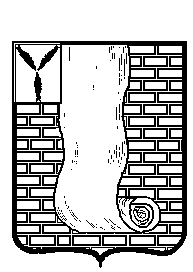  АДМИНИСТРАЦИЯКРАСНОАРМЕЙСКОГО МУНИЦИПАЛЬНОГО РАЙОНА САРАТОВСКОЙ ОБЛАСТИПОСТАНОВЛЕНИЕОб утверждении Порядка формирования и утверждения перечня объектов, в отношении которых планируется заключение концессионных  соглашенийВ соответствии с Федеральным законом от 21.07.2005 № 115-ФЗ «О концессионных соглашениях», Уставом Красноармейского муниципального района Саратовской области, администрация Красноармейского муниципального района  ПОСТАНОВЛЯЕТ:1. Утвердить Порядок формирования и утверждения перечня объектов, в отношении которых планируется заключение концессионных соглашений, согласно приложению.          2. Организационно - контрольному отделу администрации Красноармейского муниципального района опубликовать настоящее постановление путем размещения на официальном сайте администрации Красноармейского муниципального района в информационно-телекоммуникационной сети «Интернет».3. Настоящее постановление вступает в силу с момента его официального опубликования (обнародования).         	4. Контроль за исполнением настоящего постановления возложить на заместителя главы администрации Красноармейского муниципального района Наумову Е.В.Глава Красноармейского муниципального района                                                                       А.В. ПетаевПриложениеУТВЕРЖДЕНОпостановлением администрации Красноармейскогомуниципального района от 16.03.2020  № 183ПОРЯДОКформирования и утверждения перечня объектов,в отношении которых планируется заключение концессионных соглашений1. Настоящий Порядок разработан в соответствии с Федеральным законом от 21.07.2005 № 115-ФЗ «О концессионных соглашениях» (далее – Федеральный закон № 115-ФЗ)   и определяет порядок формирования и утверждения перечня объектов, являющихся муниципальной собственностью Красноармейского муниципального района Саратовской области (далее - объекты), в отношении которых планируется заключение концессионных соглашений (далее - Перечень).2. Формирование проекта Перечня осуществляется управлением по правовым, имущественным и земельным отношениям администрации Красноармейского муниципального района  (далее – Управление), в соответствии с поступившими предложениями о включении в Перечень предлагаемых к передаче в концессию объектов.2.1. Предложения о включении в Перечень предлагаемых к передаче в концессию объектов могут представлять структурные подразделения администрации Красноармейского муниципального района, организации всех форм собственности. 2.2. Предложение о включении в Перечень предлагаемых к передаче в концессию объектов должны содержать обоснование целесообразности заключения концессионных соглашений с приложением данных об объекте концессионного соглашения. 2.3. Предложения направляются в Управление в срок до 1 декабря года, предшествующего году формирования Перечня, по форме, указанной в приложении к настоящему Порядку.2.4. В Перечень предлагаемых к передаче в концессию объектов включается имущество, свободное от прав третьих лиц, за исключением случаев, предусмотренных пунктом 1.1. части 1 статьи 5 Федерального закона № 115-ФЗ.2.5. Перечень объектов, в отношении, которых планируется заключение концессионных соглашений, утверждается ежегодно до 1 февраля текущего календарного года постановлением администрации Красноармейского муниципального района. Указанный перечень после его утверждения подлежит размещению на официальном сайте Российской Федерации в информационно-телекоммуникационной сети "Интернет" для размещения информации о проведении торгов, определенном Правительством Российской Федерации, а также на официальном сайте администрации Красноармейского муниципального района. Указанный перечень носит информационный характер. Отсутствие в перечне какого-либо объекта не является препятствием для заключения концессионного соглашения с лицами, выступающими с инициативой заключения концессионного соглашения, в соответствии с частью 4.1 статьи 37 и статьей 52 Федерального закона № 115-ФЗ.Приложение к Порядку  формирования и утверждения перечня объектов,в отношении которых планируется заключение концессионных соглашенийФОРМА перечня объектов, в отношении которых планируется заключение концессионных соглашенийот16 марта 2020г.№183от16 марта 2020г.№183г. Красноармейск№п/пНаименование объекта, адрес и (или) местоположение объектаВид работ в рамках концессионного соглашения (создание и (или) реконструкция)Характеристики объектаПланируемая сфера применения объектаКадастровый номер объекта недвижимого имущества123456